lMADONAS NOVADA PAŠVALDĪBA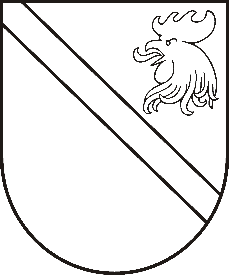 Reģ. Nr. 90000054572Saieta laukums 1, Madona, Madonas novads, LV-4801 t. 64860090, fakss 64860079, e-pasts: dome@madona.lv ___________________________________________________________________________MADONAS NOVADA PAŠVALDĪBAS DOMESLĒMUMSMadonā2019.gada 17.septembrī								Nr.413									(protokols Nr.17, 37.p.)Par mācību līdzekļu un mācību literatūrai paredzēto valsts budžeta līdzekļu sadali Madonas novada pašvaldības izglītības iestādēm 2019.gada II pusgadāSaskaņā ar Izglītības un zinātnes ministrijas 2019.gada 7.aprīļa rīkojumu Nr.1-2e/19/103 “Par valsts budžeta līdzekļu piešķiršanu mācību līdzekļu un mācību literatūras iegādei pašvaldībām – pašvaldību izglītības iestādēm 2019.gadā”, ir sagatavots valsts budžeta līdzekļu sadales projektu 2019.gada II pusgadam, ņemot vērā apstiprināto izglītojamo skaitu Valsts izglītības informācijas sistēmā (VIIS) uz 01.09.2019., Izglītības nodaļa un Finanšu nodaļa ir izstrādājusi valsts budžeta līdzekļu sadales projektu mācību līdzekļu iegādei 2019.gada II pusgadam.Noklausījusies domes priekšsēdētāja A.Lungeviča sniegto informāciju, ņemot vērā 12.09.2019. Izglītības un jaunatnes lietu komitejas un 17.09.2019. Finanšu un attīstības komitejas atzinumus, atklāti balsojot: PAR – 11 (Agris Lungevičs, Ivars Miķelsons, Andrejs Ceļapīters, Antra Gotlaufa, Artūrs Grandāns, Gunārs Ikaunieks, Valda Kļaviņa, Rihards Saulītis, Inese Strode, Aleksandrs Šrubs, Gatis Teilis), PRET – NAV, ATTURAS – NAV, Madonas novada pašvaldības dome  NOLEMJ:Sadalīt 2019.gada II pusgadam Madonas novada pašvaldības pirmsskolas, vispārējās pamata un vispārējās vidējās izglītības iestāžu mācību līdzekļu un mācību literatūrai iegādei paredzēto valsts budžeta līdzekļus EUR 24772,00 apmērā.Pielikumā: 2019.gada II pusgadam Madonas novada pašvaldības pirmsskolas, vispārējās pamata un vispārējās vidējās izglītības iestāžu mācību līdzekļiem un mācību literatūrai paredzēto valsts budžeta līdzekļu sadales saraksts.Domes priekšsēdētājs						A.Lungevičs